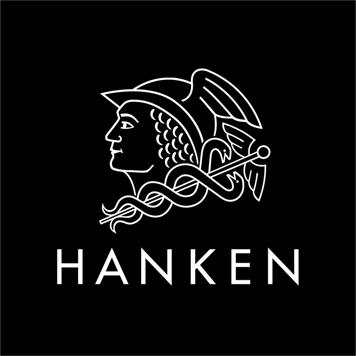 HANKEN SCHOOL OF ECONOMICSsvenska handelshögskolanContents1	Head	3REFERENCES	3APPENDICESNo table of figures entries found.
This is an automatic table of contents. To use it, apply heading styles (on the Home tab) to the text that goes in your table of contents, and then update this table. 
 
If you want to type your own entries, use a manual table of contents (in the same menu as the automatic one).TABLESNo table of figures entries found.
This is an automatic table of contents. To use it, apply heading styles (on the Home tab) to the text that goes in your table of contents, and then update this table. 
 
If you want to type your own entries, use a manual table of contents (in the same menu as the automatic one).FIGURESNo table of figures entries found.
This is an automatic table of contents. To use it, apply heading styles (on the Home tab) to the text that goes in your table of contents, and then update this table. 
 
If you want to type your own entries, use a manual table of contents (in the same menu as the automatic one).HeadTextREFERENCESTextTitleName of the authorDepartment of DepartmentHanken School of EconomicsHelsinki/VasaYearDepartment of:Type of work:ThesisAuthor and studentnumber: Date:Title of thesis: Title of thesis: Abstract: Abstract: Keywords: Keywords: Institution:Arbetets art: AvhandlingFörfattare och studerandenummer: Datum: Avhandlingens rubrik: Avhandlingens rubrik: Sammandrag:Sammandrag:Nyckelord: Nyckelord: 